							                20.08.2021   259-01-03-246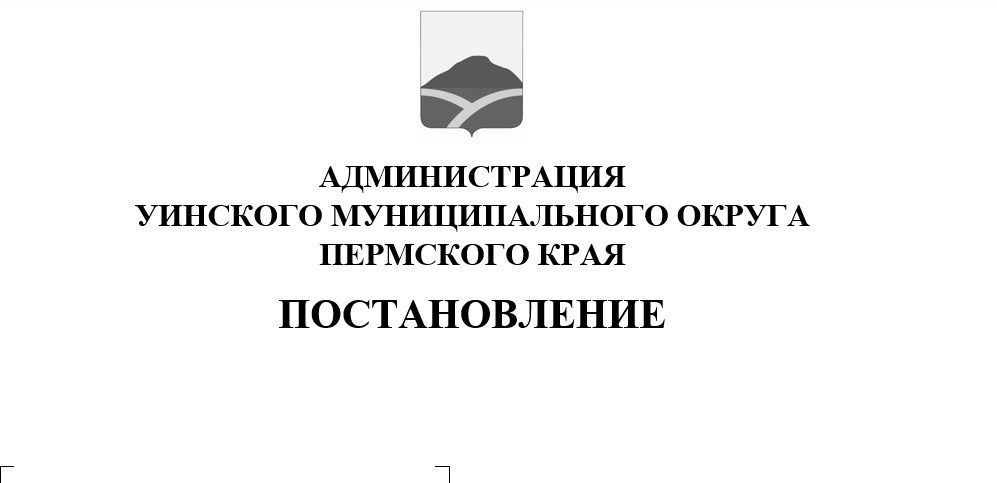 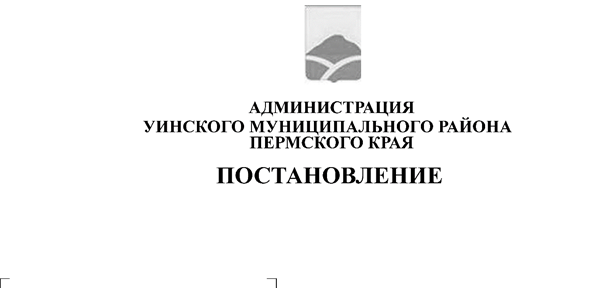 Руководствуясь ст. 16 Федерального закона от 06.10.2003 № 131-ФЗ «Об общих принципах организации местного самоуправления в Российской Федерации», ст. ст. 4, 5, 8 Федерального закона от 08.11.2007 № 257-ФЗ «Об автомобильных дорогах и о дорожной деятельности в Российской Федерации и о внесении изменений в отдельные законодательные акты Российской Федерации», Приказом Министерства транспорта Российской Федерации от 07.02.2007 № 16 «Об утверждении Правил присвоения автомобильным дорогам идентификационных номеров», Уставом Уинского муниципального округа Пермского края, администрация Уинского муниципального округа ПОСТАНОВЛЯЕТ:        1. Внести изменения в Перечень автомобильных дорог общего пользования местного значения Уинского муниципального округа Пермского края, утвержденного постановлением администрации Уинского муниципального округа Пермского края от 05.08.2020 № 259-01-03-345 «Об утверждении Перечня автомобильных дорог общего пользования местного значения Уинского муниципального округа Пермского края»,  следующие изменения и дополнения:         1.1 Приложение «Перечень автомобильных дорог общего пользования местного значения Уинского муниципального округа Пермского края» изложить в редакции, согласно приложению 1 к данному постановлению;         2. Постаноление ступает  силу с момента подписания и подлежит размещению на официальном сайте администрации Уинского муниципального округа  в сети Интернет.            3. Контроль над исполнением настоящего постановления возложить на начальника управления имущественных и земельных отношений администрации Уинского муниципального округа Зацепурина Ю.В.Глава муниципального округа –глава администрации Уинскогомуниципального округа                                                                        А.Н. ЗелёнкинПриложение 1к постановлению администрацииУинского муниципального округа                                                                                                                                                                                Пермского края                                                                                                                                                                                от 20.08.2021  № 259-01-03-246Переченьавтомобильных дорог общего пользования местного значения Уинского муниципального округа Пермского края№ п/пИдентификационный номерНаименование   автодорогиКадастровый номерПротяженность км.,57 ОП МР У-001"Голдыри-Орда-Октябрьский" -Иштеряки59:36:0000000:15972,8757 ОП МР У-002Ключевая Гора - Ломь59:36:0000000:160521,81757 ОП МР У-003"Михино - Уинское" - Суда59:36:0000000:11871,36557 ОП МР У-004"Михино - Уинское" - Чайка59:36:0000000:15271,5257 ОП МР У-005Уинское - Казьмяшка59:36:0000000:15228,64557 ОП МР У-006"Суда - Воскресенское" - Барсаи59:36:0770002:4191,1257 ОП МР У-007Уинское - Кочешовка59:36:0000000:152112,52857 ОП МР У-008Аспа-Большой Ась59:36:0690001:3808,2357 ОП МР У-009Уинское - В.Сып (Уинск-Н. Сып)59:36:0000000:15928,72457 ОП МР У-010Аспа-Мизево59:36:0690001:3795,257 ОП МР У-011"Уинское - В.Сып" - Н.Сып59:36:0730001:5131,5857 ОП МР У-012Суда - Михайловка59:36:0760001:97514,2357 ОП МР У-013Чайка - Телес59:36:0000000:1526 7,89757 ОП МР У-014"Суда - Воскресенское" - Телес59:36:0000000:15195,4357 ОП МР У-015"Суда - Воскресенское" - Иштеряки59:36:0000000:159918,73457 ОП МР У-016"Уинское - Деменево" - Аспа59:36:0000000:11891,6357 ОП МР У-017Уинское - В.Сып (уч.Уинское-Н.Сып)59:36:0730001:51414,51657 ОП МР У-018Большой Ась-Заозеровка59:36:0690001:3826,17257 ОП МР У-019"Уинское - Деменево" - Сосновка59:36:0690001:3811,41457 ОП МР У-020Ломь-Первомайский59:36:0000000:19002,74557 ОП МР У-021 "Уинское – Деменево» – Малая Аспа59:36:0000000:19340,53657 ОП МР У-022"Уинское - Деменево" - В.Тулва59:36:0690001:378 1,957 ОП МР У-023Кочешовка- Салакайка 59:36:0000000:19224,08457 ОП МР У-024«Уинское-Деменево»-Красногорка 59:36:01900017:370,34357 ОП МР У-025Кочешовка-Шамагулы 59:36:0690001:3980,84957 ОП МР У-026с. Уинское, ул. 30 лет Победы59:36:0340444:1840,89557 ОП МР У-027с. Уинское, ул. 50 лет Октября59:36:0000000:21641,35857 ОП МР У-028с. Уинское, ул. 1 Мая1,72657 ОП МР У-029с. Уинское, ул. Аспинская0,84957 ОП МР У-030с. Уинское, ул. Бабушкина59:36:0000000:21612,14957 ОП МР У-031с. Уинское, ул. Гагарина0,71957 ОП МР У-032с. Уинское, ул. Дружбы0,43257 ОП МР У-033с. Уинское, ул. Дальняя59:36:0000000:21630,97257 ОП МР У-034с. Уинское, ул. Заречная1,60657 ОП МР У-035с. Уинское, ул. Зеленая59:36:0000000:21661,157 ОП МР У-036с. Уинское, ул. Искринская0,19257 ОП МР У-037с. Уинское, ул. Коммунистическая59:36:0000000:21403,18357 ОП МР У-038с. Уинское, ул. Космонавтов59:36:0000000:21271,70257 ОП МР У-039с. Уинское, ул. Кирова59:36:0000000:21671,3757 ОП МР У-040с. Уинское, ул. Куйбышева59:36:0000000:21650,86357 ОП МР У-041с. Уинское, ул. Калинина0,86357 ОП МР У-042с. Уинское, ул. Коммунальная59:36:0000000:21291,58157 ОП МР У-043с. Уинское, ул. Ленина59:36:0000000:21241,02457 ОП МР У-044с. Уинское, ул. Лесная0,55157 ОП МР У-045с. Уинское, ул. Мира0,62357 ОП МР У-046с. Уинское, ул. Молодежная59:36:0000000:21260,22957 ОП МР У-047с. Уинское, ул. Нагорная0,38457 ОП МР У-048с. Уинское, ул. Набережная0,31257 ОП МР У-049с. Уинское, ул. Октябрьская0,69557 ОП МР У-050с. Уинское, ул. Полевая0,38457 ОП МР У-051с. Уинское, ул. Прохладная0,33657 ОП МР У-052с. Уинское, ул. Пряхина59:36:0000000:21381,1857 ОП МР У-053с. Уинское, ул. Речная0,71957 ОП МР У-054с. Уинское, ул. Советская0,52757 ОП МР У-055с. Уинское, ул. Свободы59:36:0000000:21302,03857 ОП МР У-056с. Уинское, ул. Светлая59:36:0000000:21251,5957 ОП МР У-057с. Уинское, ул. Строителей0,7257 ОП МР У-058с. Уинское, ул. Сиреневая0,83657 ОП МР У-059с. Уинское, ул. Северная1,53457 ОП МР У-060с. Уинское, ул. Труда59:36:0340444:1830,34257 ОП МР У-061с. Уинское, ул. Тихая0,91157 ОП МР У-062с. Уинское, ул. Уральская59:36:0000000:21310,55457 ОП МР У-063с. Уинское, ул. Энергетиков0,91157 ОП МР У-064с. Уинское, ул. Юбилейная59:36:0340444:1850,82557 ОП МР У-065д. Кочешовка, ул. Центральная59:36:0000000:20870,90657 ОП МР У-066д. Кочешовка, ул. Юбилейная0,0657 ОП МР У-067д. Кочешовка, ул. Лесная0,257 ОП МР У-068д. Салаваты, ул. Новая0,9957 ОП МР У-069д. Салаваты, ул. Заречная0,5557 ОП МР У-070д. Забродовка, ул. Трактовая0,69957 ОП МР У-071д. Забродовка, ул. Мира0,77157 ОП МР У-072п. Иренский, ул. Трактовая0,25257 ОП МР У-073п. Иренский, ул. Центральная0,28457 ОП МР У-074п. Иренский, ул. Лесная0,50457 ОП МР У-075д. Казьмяшка, ул. Центральная0,9457 ОП МР У-076д. Екатериновка, ул. Центральная1,03457 ОП МР У-077д. Шамагулы, ул. Луговая59:36:0000000:20880,45757 ОП МР У-078д. Шамагулы, ул. Набережная59:36:0180002:1430,28157 ОП МР У-079д. Салакайка, ул. Салакайская2,0757 ОП МР У-080д. Горшковский Выселок, ул. Центральная59:36:0350001:1280,37957 ОП МР У-081д. Козловка, ул. Зеленая0,3557 ОП МР У-082с. Аспа ул. Новая0,657 ОП МР У-083с. Аспа ул. Молодежная0,8857 ОП МР У-084с. Аспа ул. Заречная0,4557 ОП МР У-085с. Аспа ул. Макарова257 ОП МР У-086с. Аспа ул. Ленина2,457 ОП МР У-087с. Аспа ул. Школьная0,9557 ОП МР У-088с. Аспа ул. Свердлова1,357 ОП МР У-089п. Аспинский, ул. Лесная0,1257 ОП МР У-090п. Аспинский, ул. Полевая0,657 ОП МР У-091п. Аспинский, ул. Гагарина0,7457 ОП МР У-092п. Аспинский, ул. Титова0,3657 ОП МР У-093п. Аспинский, ул. Первомайская0,457 ОП МР У-094п. Аспинский, ул. Октябрьская0,3857 ОП МР У-095п. Аспинский, ул. Набережная0,457 ОП МР У-096д. Малая Аспа,  ул. Дружбы 59:36:0000000:17700,7357 ОП МР У-097д. Малая Аспа,  ул. Молодежная0,3657 ОП МР У-098д. Малая Аспа,  ул. Луговая0,457 ОП МР У-099д. Красногорка, ул. Лесная0,1257 ОП МР У-100д. Красногорка, ул. Новая0,357 ОП МР У-101д. Красногорка, ул. Трактовая0,657 ОП МР У-102д. Красногорка, ул. Молодежная0,3257 ОП МР У-103д. Красногорка, ул. Полевая0,357 ОП МР У-104д. Красногорка, ул. Центральная1,457 ОП МР У-105д. Красногорка, ул. Нижняя1,157 ОП МР У-106д. Красногорка, ул. Зеленая0,157 ОП МР У-107д. Красногорка, ул. Ольховая0,357 ОП МР У-108д. Сосновка, ул. Центральная0,9657 ОП МР У-109д. Сосновка, ул. Молодежная0,2457 ОП МР У-110д. Сосновка, ул. Нижняя0,6457 ОП МР У-111д. Сосновка, ул. Полевая0,857 ОП МР У-112д. Сосновка, пер. Карагаш0,2257 ОП МР У-113д. Ломь, ул. Дружбы59:36:0000000:17940,2457 ОП МР У-114д. Ломь, ул. Колхозная59:36:0000000:17910,6857 ОП МР У-115д. Ломь, ул. Матросская59:36:0000000:17930,357 ОП МР У-116д. Ломь, ул. Мира59:36:0000000:18001,9257 ОП МР У-117д. Ломь, ул. Советская0,7657 ОП МР У-118д. Ломь, ул. Школьная0,557 ОП МР У-119д. Ломь, ул. Полевая 10,5657 ОП МР У-120д. Ломь,ул. Молодежная0,857 ОП МР У-121д. Ломь,ул. Набережная0,457 ОП МР У-122д. Ломь, ул. Полевая 21,0457 ОП МР У-123д. Курмакаш, ул. Центральная59:36:0000000:17921,6257 ОП МР У-124д. Курмакаш, ул.Трактовая0,657 ОП МР У-125д. Курмакаш, ул. Заречная0,3257 ОП МР У-126д. Курмакаш, ул. Новая0,0857 ОП МР У-127д. Большой Ась, ул. Центральная2,357 ОП МР У-128д. Малый Усекай, ул. Зеленая0,857 ОП МР У-129д. Мизево, ул. Центральная2,1657 ОП МР У-130д. Верхняя Тулва, ул. Верхтулвинская2,157 ОП МР У-131д. Митрохи, ул. Центральная59:36:0000000:17842,8557 ОП МР У-132п. Первомайский, ул. Зеленая0,457 ОП МР У-133с. Нижний Сып, ул. Ленина357 ОП МР У-134с. Нижний Сып, ул. Коммунистическая357 ОП МР У-135с. Нижний Сып, ул. Набережная0,657 ОП МР У-136с. Нижний Сып, ул. 9 Мая157 ОП МР У-137с. Нижний Сып, ул. Молодежная0,857 ОП МР У-138д. Чесноковка, ул. Заречная1,557 ОП МР У-139д. Малое Рогожниково, ул. М.Жукова0,957 ОП МР У-140д. Средний Сып, ул. Мира0,857 ОП МР У-141д. Средний Сып, ул. Новая0,557 ОП МР У-142с. Верхний Сып, ул. Центральная1,457 ОП МР У-143с. Верхний Сып, ул. Зеленая1,157 ОП МР У-144с. Верхний Сып, ул. Молодежная0,757 ОП МР У-145с. Верхний Сып, ул. Новая0,957 ОП МР У-146с. Верхний Сып, ул. Полевая0,457 ОП МР У-147с. Верхний Сып, ул. Заводская0,757 ОП МР У-148с. Верхний Сып, ул. Школьная0,257 ОП МР У-149с. Верхний Сып, ул. Заречная0,357 ОП МР У-150с. Верхний Сып, ул. Нагорная0,257 ОП МР У-151с. Верхний Сып, ул. Тихая0,357 ОП МР У-152д. Заозеровка0,557 ОП МР У-153с. Суда, ул. Советская 0,97857 ОП МР У-154с. Суда, ул. Школьная 59:36:0000000:21911,04557 ОП МР У-155с. Суда, пер. Полевой59:36:0000000:21900,257 ОП МР У-156с. Суда, ул. Ивановская59:36:0000000:21980,51457 ОП МР У-157с. Суда, ул. Ключевая59:36:0300001:1181,3257 ОП МР У-158с. Суда, ул. Молодежная 59:36:0000000:21920,4957 ОП МР У-159с. Суда, ул. Юбилейная 0,7357 ОП МР У-160с. Суда,  пер. Луговской0,1557 ОП МР У-161с. Суда, ул. Рабочая59:36:0300001:1171,07357 ОП МР У-162с. Суда, ул. Центральная59:36:0000000:2193257 ОП МР У-163с. Суда, ул. Мира0,8857 ОП МР У-164с. Суда, ул. Приозерная 59:36:0000000:21131,09757 ОП МР У-165с. Суда, ул. Нагорная 59:36:0000000:21030,72757 ОП МР У-166с. Суда, ул. 8-е  Марта0,4257 ОП МР У-167с. Суда, ул. Садовая1,257 ОП МР У-168д. Луговая0,857 ОП МР У-169с. Усановка, ул. 9-е Мая0,64957 ОП МР У-170с. Усановка, ул. Чапаева0,6457 ОП МР У-171с. Усановка, ул. Центральная 1,9257 ОП МР У-172с. Усановка, ул. Полевая157 ОП МР У-173с. Усановка, ул. Запрудная0,9857 ОП МР У-174д. Михайловка1,4857 ОП МР У-175с. Воскресенское, ул. Верхняя 1,557 ОП МР У-176с. Воскресенское, ул. Нижняя1,7657 ОП МР У-177с. Воскресенское, ул. Маслаевская0,457 ОП МР У-178с. Воскресенское, ул. Центральная1,9457 ОП МР У-179д. Иштеряки, ул. Полевая0,6657 ОП МР У-180д. Иштеряки, ул. Молодежная0,4857 ОП МР У-181д. Иштеряки, ул. Дальняя0,4657 ОП МР У-182д. Иштеряки, ул. Советская0,3257 ОП МР У-183д. Иштеряки, ул. Луговая1,1257 ОП МР У-184д. Иштеряки, ул. Набережная0,9657 ОП МР У-185д. Иштеряки, ул. Нагорная0,8857 ОП МР У-186д. Иштеряки, ул. Школьная0,8457 ОП МР У-187д. Иштеряки, пер. Восточный0,8257 ОП МР У-188д. Иштеряки, ул. Центральная3,0857 ОП МР У-189с. Барсаи, ул. Центральная1,5657 ОП МР У-190с. Барсаи, ул. Заречная0,4257 ОП МР У-191с. Барсаи, ул. Луговая1,3657 ОП МР У-192с. Барсаи, ул. Нагорная0,7257 ОП МР У-193с. Барсаи, ул. Нур0,8257 ОП МР У-194с. Барсаи, ул. Юбилейная0,3657 ОП МР У-195с. Барсаи, ул. Школьная0,857 ОП МР У-196с. Барсаи, ул. Молодежная0,7657 ОП МР У-197с. Барсаи, ул. Зеленая0,82257 ОП МР У-198с. Барсаи, ул. Южная0,6257 ОП МР У-199с. Барсаи, пер. Первый0,357 ОП МР У-200с. Чайка, ул. Центральная1,8157 ОП МР У-201с. Чайка, ул. Трактовая0,7357 ОП МР У-202с. Чайка, ул. Молодежная0,357 ОП МР У-203с. Чайка, ул. Лесная0,7757 ОП МР У-204с. Чайка, ул. Свободы0,8957 ОП МР У-205с. Чайка, ул. Школьная0,4357 ОП МР У-206с. Чайка, ул. 8 марта0,4157 ОП МР У-207с. Чайка, ул. Новая0,5257 ОП МР У-208с. Чайка, ул. Сибагатуллина1,357 ОП МР У-209с. Чайка, ул. Колхозная1,1657 ОП МР У-210с. Чайка, ул. Иренская0,7257 ОП МР У-211с. Чайка, ул.9 Мая1,0957 ОП МР У-212с. Чайка, ул. Октябрьская1,8457 ОП МР У-213с. Чайка, ул. Полевая0,7957 ОП МР У-214с. Чайка, ул. Советская1,5757 ОП МР У-215д. Усть-Телес, ул. Центральная1,6457 ОП МР У-216д. Усть-Телес, ул. Новая0,5657 ОП МР У-217д. Усть-Телес, ул. Колхозная0,3857 ОП МР У-218д. Усть-Телес, ул. Нагорная0,3957 ОП МР У-219д. Усть-Телес, ул. Труда0,9257 ОП МР У-220д. Усть-Телес, ул. Зеленая0,4557 ОП МР У-221д. Телес, ул. Центральная1,5657 ОП МР У-222д. Телес, ул. Полевая0,2857 ОП МР У-224д. Губаны0,560Общая протяженностьОбщая протяженностьОбщая протяженность328,416